AAHI-South Sudan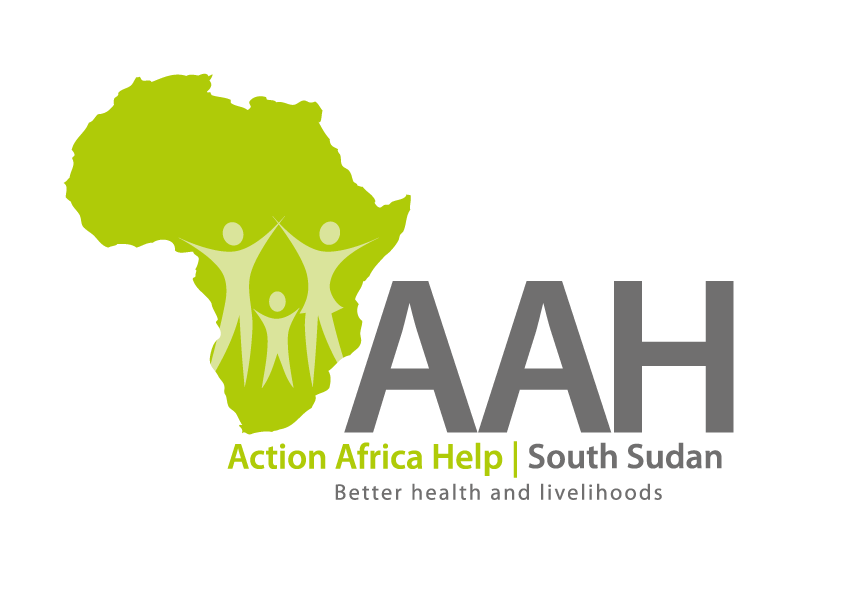 Juba Office: Hai Gabat – Opp JIT SupermarketBehind South Sudan Customs, Tel: +211 925 478 457Email: ssudan@actionafricahelp.orgWebsite: www.actionafricahelp.orgBackgroundAction Africa Help International (AAH-I) is a nongovernmental and nonprofit making Organization operating in South Sudan with a mission to support disadvantaged Communities to sustainably improve their standard of living through Community empowerment approach in partnership with stakeholders. AAH-I implements Primary Health Care, Agriculture, Humanitarian aid projects and Capacity Building.The organization is calling for quotations from reputable companies for the Provision of Labor and Materials for the construction of Septic Tank at AAH-I Log Base.The deadline for submission is Friday the 25th November, 2022, at 10:00 Am Local Time.More information on the tender to be picked from AAHI/UNHCR Juba logistics base RE-INVITATION TO TENDER DETAILSDETAILED TENDER TO BE PICKED FROM1Provision of labour and Materials for the construction of Septic tank at AAH-I Logistics BaseAAHI/UNHCR Juba Logistic base 